                                                                  Week 1	Oefenblaadje: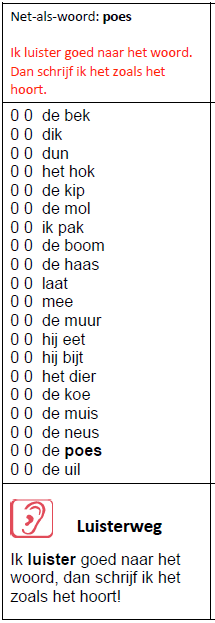 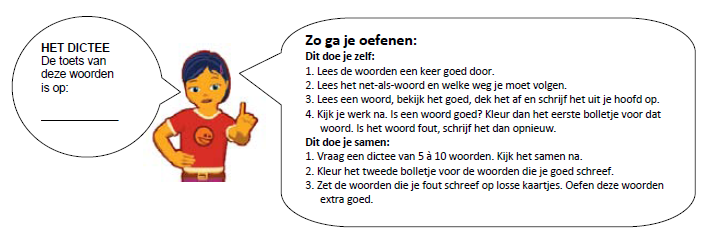 